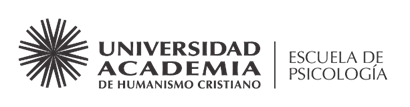 PROCESO DE ADMISIÓN PROGRAMA SEGUNDA TITULACIÓN PSICOLOGIAPAUTA ENSAYO ACADÉMICO DE ADMISIÓNEn el presente documento se establecen las condiciones formales y de contenido que los postulantes al Programa de Segunda Titulación en Psicología de la Universidad Academia de Humanismo Cristiano deben seguir para la redacción de su ensayo académico de admisión. Cabe señalar que el ensayo será revisado por un grupo de profesores de la Escuela de Psicología, quienes emitirán un informe de evaluación según pauta que se adjunta al final de este documento. El ensayo solicitado corresponde a un escrito breve cuya extensión no puede ser menor a 3 páginas ni mayor de 4. El objetivo del ensayo es que cada postulante reflexione sobre un problema social y cómo este impacta en la salud mental del sujeto contemporáneo. La reflexión debe construirse sobre la base de elementos teóricos, cuestión que nos permitirá evaluar los conocimientos de los postulantes en torno a la psicología y las ciencias sociales, así como evaluar las habilidades analíticas, argumentativas y reflexivas que puedan ellos desplegar en sus respectivos escritos. En consecuencia, los ensayos deben formularse a partir de fuentes teóricas autorizadas e históricamente relevantes y se espera que cada postulante pueda poner de manifiesto sus capacidades de síntesis, articulación conceptual y reflexión crítica. En términos de contenido especifico se espera que las y los postulantes den cuenta de articulaciones posibles entre la dimensión psicológica del sujeto y el papel de la sociedad en su configuración.    Aspectos formalesExtensión mínima 3 páginasExtensión máxima 4 páginasGaramond 12Interlineado 1.5Márgenes justificadoUsar sistema de citas y referencias APA (Se puede descargar manual abreviado de citas APA en: http://biblio.academia.cl/catalogo-en-linea-y-herramientas-de-apoyo-2/) Bibliografía no se considera en la extensión del ensayo. Rúbrica de evaluaciónÍtem5 puntos4 puntos3 puntos 2 puntosFundamentación y reflexiónEl ensayo presenta un desarrollo sistemático de elementos teóricos, su argumentación se apoya adecuadamente en la lectura de fuentes primarias y secundariasEl ensayo presenta una argumentación teórica adecuada, pero no sistemática. El uso de las fuentes primarias y secundarias es circunstancialEl ensayo presenta una argumentación débil, arbitraria y se observa una serie de errores importantes de interpretación de las fuentes primarias y secundarias.No se logra reconocer en el ensayo una reflexión coherente, hay una exposición arbitraria de elementos teóricos sin conexión entre sí.Pertinencia y tratamiento de la materiaLos conceptos e ideas empleados en el ensayo son pertinentes y permiten una explicación adecuada del impacto de los problemas sociales en la salud mental del sujeto contemporáneo.Los conceptos o ideas utilizados son parcialmente pertinentes para la formulación de una explicación adecuada del impacto de los problemas sociales en la salud mental del sujeto contemporáneo.No justifica la elección de los elementos teóricos a partir de los cuales construye una   explicación del impacto de los problemas sociales en la salud mental del sujeto contemporáneo.Los conceptos o ideas utilizados no son pertinentes para el desarrollo adecuado de una explicación del impacto de los problemas sociales en la salud mental del sujeto contemporáneo.EstructuraEl ensayo es coherente en forma y contenido, se destaca su estructura lógica, pues las ideas se articulan y desarrollan adecuadamente El ensayo posee una estructura lógica distinguible, aunque las ideas están bien articuladas existen debilidades puntuales de redacción que afectan la coherencia lógica del ensayoEl ensayo parece desarrollarse con una estructura lógica, aunque esta no aparezca con claridad. Se incorporan ideas que no aportan claramente al desarrollo del ensayo.El ensayo carece de una estructura lógica evidenciable. Se articulan diversas ideas de forma arbitraria y sin coherencia lógicaAspectos transversalesEl ensayo presenta un registro formal adecuado a la naturaleza del trabajo solicitado. No se observan errores ortográficos evidentes y las reglas del lenguaje escrito son empleadas de forma coherenteEl ensayo presenta un registro formal adecuado, con un vocabulario preciso y variado, aunque hay deslices menores. Se evidencias errores menores en el uso de las reglas del lenguaje escrito.El ensayo se estructura a partir de elementos de escritura poco precisos. Existen errores de redacción y ortografía evidentes que alteran la coherencia del escrito.El lenguaje es excesivamente coloquial y son absolutamente notorios los errores ortográficos. El ensayo, además presenta incoherencias sintácticas notorias. 